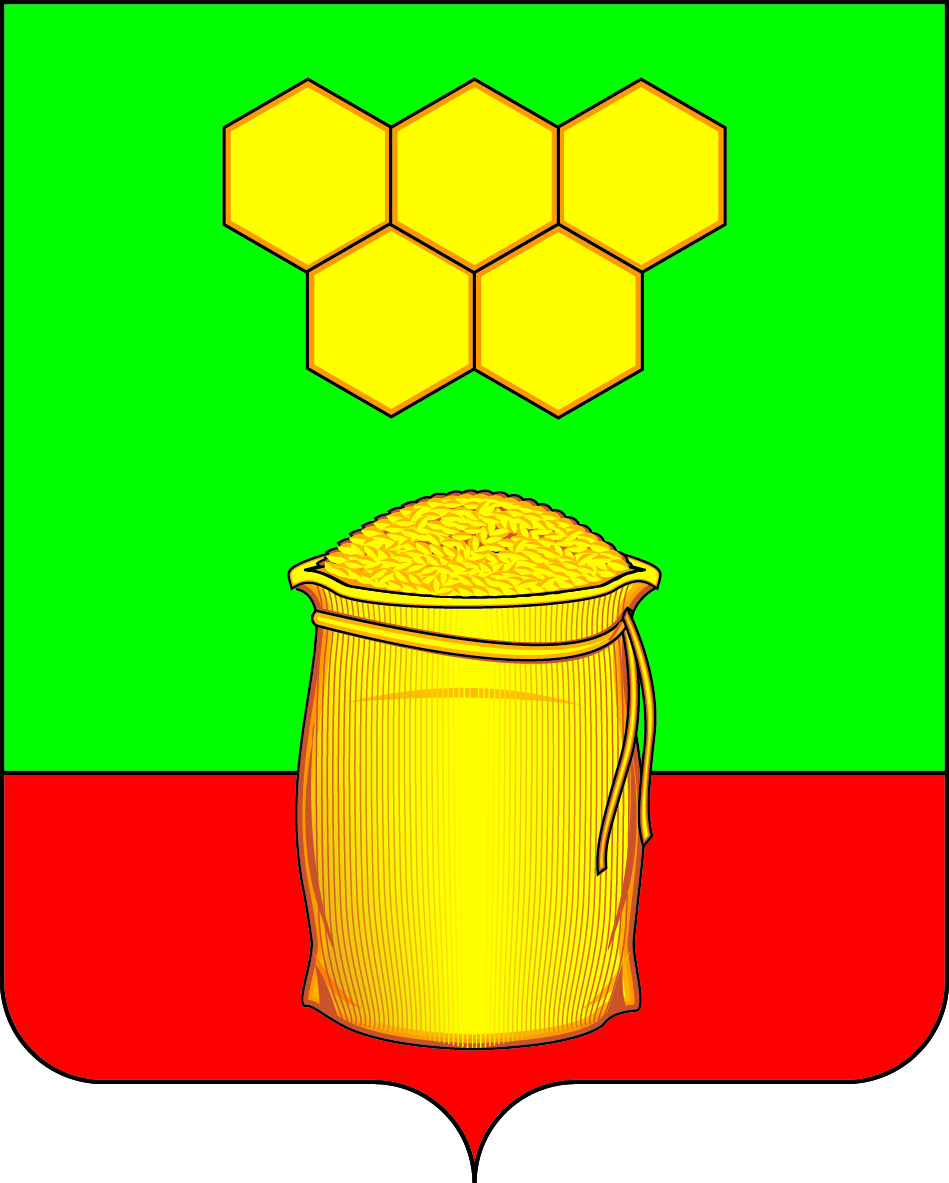 СОВЕТ  НАРОДНЫХ  ДЕПУТАТОВМЕДОВСКОГО СЕЛЬСКОГО ПОСЕЛЕНИЯБОГУЧАРСКОГО МУНИЦИПАЛЬНОГО РАЙОНАВОРОНЕЖСКОЙ ОБЛАСТИ                                                     РЕШЕНИЕ    от   «10» апреля 2018 г. № 204                                  п. ДубраваОб утверждении проекта решения Совета народных депутатов Медовского сельского поселения «О внесении изменений и дополнений в Устав Медовского сельского поселения Богучарского муниципального района Воронежской области»В соответствии с Федеральными законами от 06.10.2003 № 131 – ФЗ «Об общих принципах организации местного самоуправления в Российской Федерации», от  21.07.2005 № 97 – ФЗ «О государственной регистрации Уставов муниципальных образований», рассмотрев протест прокуратуры Богучарского района от 20.03.2018 №2-1-2018/496 на Устав Медовского сельского поселения Богучарского муниципального района Воронежской области, Совет народных депутатов Медовского сельского поселения Богучарского муниципального района решил:1. Утвердить проект решения Совета народных депутатов Медовского сельского поселения Богучарского муниципального района Воронежской области «О внесении изменений и дополнений в Устав Медовского сельского поселения Богучарского муниципального района Воронежской области» согласно приложению.2. Главе Медовского сельского поселения Богучарского муниципального района Воронежской области (Чупракову С.В.) обнародовать: - проект решения Совета народных депутатов Медовского сельского поселения Богучарского муниципального района Воронежской области «О внесении изменений и дополнений в Устав Медовского сельского поселения Богучарского муниципального района Воронежской области»;3. Контроль за исполнением настоящего решения возложить на главу Медовского сельского поселения Богучарского муниципального района Воронежской области. Глава Медовскогосельского поселения Богучарского муниципального районаВоронежской области                                                                        С.В.Чупраков Приложение к решению Совета народных депутатов Медовского сельского поселения от «10»  апреля  2018  №204СОВЕТ НАРОДНЫХ ДЕПУТАТОВМЕДОВСКОГО СЕЛЬСКОГО ПОСЕЛЕНИЯБОГУЧАРСКОГО МУНИЦИПАЛЬНОГО РАЙОНАВОРОНЕЖСКОЙ ОБЛАСТИРЕШЕНИЕ от «___» ______ 2018 г. № __           п.ДубраваО внесении изменений и дополнений в Устав Медовского сельского поселения Богучарского муниципального района Воронежской областиВ соответствии с Федеральными законами  от 06.10.2003 № 131-ФЗ «Об общих принципах организации местного самоуправления в Российской Федерации», от 21.07.2005 № 97 – ФЗ «О государственной регистрации Уставов муниципальных образований», рассмотрев протест прокуратуры Богучарского района от 20.03.2018 №2-1-2018/496 на Устав Медовского сельского поселения Богучарского муниципального района Воронежской области, Совет народных депутатов Медовского сельского поселения Богучарского муниципального района Воронежской области решил:1.Внести в Устав Медовского сельского поселения Богучарского муниципального района следующие изменения и дополнения: 1.1. Пункт 18 части 1 статьи 7 изложить в следующей редакции:«18) утверждение правил благоустройства территории поселения, осуществление контроля за их соблюдением, организация благоустройства территории поселения в соответствии с указанными правилами, а также организация использования, охраны, защиты, воспроизводства городских лесов, лесов особо охраняемых природных территорий, расположенных в границах населенных пунктов поселения;».1.2. Пункт 19 части 1 статьи 7 изложить в следующей редакции:«19) утверждение генеральных планов поселения, правил землепользования и застройки, утверждение подготовленной на основе генеральных планов поселения документации по планировке территории, выдача разрешений на строительство (за исключением случаев, предусмотренных Градостроительным кодексом Российской Федерации, иными федеральными законами), разрешений на ввод объектов в эксплуатацию при осуществлении строительства, реконструкции объектов капитального строительства, расположенных на территории поселения, утверждение местных нормативов градостроительного проектирования поселений, резервирование земель и изъятие земельных участков в границах поселения для муниципальных нужд;».1.3. Статью 19 изложить в следующей редакции:«Статья 19. Публичные слушания, общественные обсуждения1. Для обсуждения проектов муниципальных правовых актов по вопросам местного значения с участием жителей Медовского сельского поселения Советом народных депутатов Медовского сельского поселения, главой Медовского сельского поселения могут проводиться публичные слушания.2. Публичные слушания проводятся по инициативе населения, Совета народных депутатов Медовского сельского поселения или главы Медовского сельского поселения.Публичные слушания, проводимые по инициативе населения или Совета народных депутатов Медовского сельского поселения, назначаются Советом народных депутатов Медовского сельского поселения, а по инициативе главы Медовского сельского поселения – главой Медовского сельского поселения.3. На публичные слушания должны выноситься:1) проект устава муниципального образования, а также проект муниципального нормативного правового акта о внесении изменений и дополнений в данный устав, кроме случаев, когда в устав муниципального образования вносятся изменения в форме точного воспроизведения положений Конституции Российской Федерации, федеральных законов, устава или закона  Воронежской области в целях приведения данного устава в соответствие с этими нормативными правовыми актами;2) проект местного бюджета и отчет о его исполнении;3) проект стратегии социально-экономического развития муниципального образования;4) вопросы о преобразовании муниципального образования, за исключением случаев, если в соответствии со статьей 13  Федерального закона от 06.10.2003 № 131- ФЗ «Об общих принципах организации местного самоуправления в Российской Фе6дерации» для преобразования муниципального образования требуется получение согласия населения муниципального образования, выраженного путем голосования либо на сходах граждан.4. Порядок организации и проведения публичных слушаний по проектам и вопросам, указанным в части 3 данной статьи, определяется уставом Медовского сельского поселения  и (или) нормативными правовыми актами Совета народных депутатов Медовского сельского поселения  и должен предусматривать заблаговременное оповещение жителей Медовского сельского поселения  о времени и месте проведения публичных слушаний, заблаговременное ознакомление с проектом муниципального правового акта, другие меры, обеспечивающие участие в публичных слушаниях жителей Медовского сельского поселения, обнародование результатов публичных слушаний, включая мотивированное обоснование принятых решений.5. По проектам генеральных планов, проектам правил землепользования и застройки, проектам планировки территории, проектам межевания территории, проектам правил благоустройства территорий, проектам, предусматривающим внесение изменений в один из указанных утвержденных документов, проектам решений о предоставлении разрешения на условно разрешенный вид использования земельного участка или объекта капитального строительства, проектам решений о предоставлении разрешения на отклонение от предельных параметров разрешенного строительства, реконструкции объектов капитального строительства, вопросам изменения одного вида разрешенного использования земельных участков и объектов капитального строительства на другой вид такого использования при отсутствии утвержденных правил землепользования и застройки проводятся общественные обсуждения или публичные слушания, порядок организации и проведения которых определяется уставом Медовского сельского поселения  и (или) нормативным правовым актом Совета народных депутатов Медовского сельского поселения с учетом положений законодательства о градостроительной деятельности.».1.4. Часть 1 статьи 27 дополнить подпунктом 11 следующего содержания:«11) утверждение правил благоустройства территории Медовского сельского поселения.».1.5. Дополнить статьей 44.1.следующего содержания:«44.1.4 Содержание правил благоустройства территории муниципального образования1. Правила благоустройства территории Медовского сельского поселения утверждаются Советом народных депутатов Медовского сельского поселения.2. Правила благоустройства территории муниципального образования могут регулировать вопросы:1) содержания территорий общего пользования и порядка пользования такими территориями;2) внешнего вида фасадов и ограждающих конструкций зданий, строений, сооружений;3) проектирования, размещения, содержания и восстановления элементов благоустройства, в том числе после проведения земляных работ;4) организации освещения территории муниципального образования, включая архитектурную подсветку зданий, строений, сооружений;5) организации озеленения территории муниципального образования, включая порядок создания, содержания, восстановления и охраны расположенных в границах населенных пунктов газонов, цветников и иных территорий, занятых травянистыми растениями;6) размещения информации на территории муниципального образования, в том числе установки указателей с наименованиями улиц и номерами домов, вывесок;7) размещения и содержания детских и спортивных площадок, площадок для выгула животных, парковок (парковочных мест), малых архитектурных форм;8) организации пешеходных коммуникаций, в том числе тротуаров, аллей, дорожек, тропинок;9) обустройства территории муниципального образования в целях обеспечения беспрепятственного передвижения по указанной территории инвалидов и других маломобильных групп населения;10) уборки территории муниципального образования, в том числе в зимний период;11) организации стоков ливневых вод;12) порядка проведения земляных работ;13) участия, в том числе финансового, собственников и (или) иных законных владельцев зданий, строений, сооружений, земельных участков (за исключением собственников и (или) иных законных владельцев помещений в многоквартирных домах, земельные участки под которыми не образованы или образованы по границам таких домов) в содержании прилегающих территорий;14) определения границ прилегающих территорий в соответствии с порядком, установленным законом субъекта Российской Федерации;15) праздничного оформления территории муниципального образования;16) порядка участия граждан и организаций в реализации мероприятий по благоустройству территории муниципального образования;17) осуществления контроля за соблюдением правил благоустройства территории муниципального образования.3. Законом Воронежской области могут быть предусмотрены иные вопросы, регулируемые правилами благоустройства территории Медовского сельского поселения, исходя из природно-климатических, географических, социально-экономических и иных особенностей отдельных муниципальных образований.».2. Направить настоящее решение в Управление Министерства юстиции Российской Федерации по Воронежской области для государственной регистрации в порядке, установленном федеральным законом.3. Настоящее решение подлежит обнародованию после его государственной регистрации и вступает в силу после его обнародования.Глава Медовскогосельского поселенияБогучарского муниципального районаВоронежской области                                                             С.В.Чупраков                      